Pesterzsébet, 2014. január 26.Takaró Tamás, esperesVallásos vagy keresztyén!? Lectio: Lukács evangéliuma 5; 1-11„És lőn, hogy mikor a sokaság hozzá tódult, (tudnillik Jézushoz) hogy hallgassa az Isten beszédét, ő a Genezáret tavánál áll vala; És láta két hajót állani a vizen: a halászok pedig, miután azokból kiszállottak, mossák vala az ő hálóikat.És ő bemenvén az egyik hajóba, a mely a Simoné vala, kéré őt, hogy vigye egy kissé beljebb a földtől: és mikor leült, a hajóból tanítá a sokaságot. Mikor pedig megszünt beszélni, monda Simonnak: Evezz a mélyre, és vessétek ki hálóitokat fogásra.És felelvén Simon, monda néki: Mester, jóllehet az egész éjszaka fáradtunk, még sem fogtunk semmit: mindazáltal a te parancsolatodra levetem a hálót.És ezt megtévén, halaknak nagy sokaságát keríték be; szakadoz vala pedig az ő hálójuk. Intének azért társaiknak, a kik a másik hajóban valának, hogy jőjjenek és segítsenek nékik. És eljövén, megtölték mind a két hajót, annyira, hogy csaknem elsülyedének. Látván pedig ezt Simon Péter, Jézusnak lábai elé esék, mondván: Eredj el én tőlem, mert én bűnös ember vagyok, Uram! Mert félelem fogta körül őt és mindazokat, a kik ő vele valának, a halfogás miatt, a melyet fogtak; Hasonlóképen Jakabot és Jánost is, a Zebedeus fiait, a kik Simonnak társai valának. És monda Simonnak Jézus: Ne félj; mostantól fogva embereket fogsz. És a hajókat a szárazra vonván, elhagyák mindenöket és követék őt.”Alapige: Lukács evangéliuma 5; 4„Mikor pedig megszünt (Jézus) beszélni, monda Simonnak: Evezz a mélyre, és vessétek ki hálóitokat fogásra.”Kedves Testvérek! Európában és Magyarországon is a legtöbb ember vallásos ember. És tulajdonképpen, ha ebben a kérdésben megnyilatkozhat, vallás kérdésében, akkor Európában és Magyarországon is a legtöbb ember vallásosnak mondja magát. Rendszerint a keresztség által valamelyik keresztyén felekezetnek, történelmi egyháznak, bevett vallásnak lett megkeresztelt tagja, és úgy gondolkozik, hogy ő ennek révén is, de egyébként is vallásos ember. De mit is értünk azon, hogy vallásos? Aztán ezzel fogom szembe állítani a másik szót, azt hogy keresztyén, hogy Krisztus követője. És az istentiszteletünk tulajdonképpeni központi mondanivalója, üzenete ebben a kettősségben és feszültségben van, hogy: Vallásos vagy keresztyén? Hogy mi közük van ezeknek egymáshoz, van-e egyáltalán? Mi különbözteti meg őket egymástól?Kedves testvérek! Ez a szó, hogy vallásos, ez nagyon sok változáson ment át a történelem során. Eredetileg azt jelentette, hogy egy ember hisz az élő Istenben, és a hitét meg is vallja mások felé. Vall a hitéről. Ezt jelenti a szó, hogy vallásos eredetileg. Megvallja a hitét. Vallomást tesz emberek előtt az ő hitéről. Sokan már itt megbuknak, amikor barát, ismerős számára egyszer csak azt mondják: Te ne haragudj, én nem tudok veletek menni, mert én vallásos ember vagyok, és templomba járok. És a barát azt mondja, hogy: Tényleg? Soha nem gondoltam volna rólad. Ebből nem látszik semmi rajtad! És akkor elkezdtük érintgetni máris ezt a szót, hogy vallásos vagyok. Hogy mit jelent vallásosnak lenni. Mára sokkal inkább azt jelenti, hogy úgy vallja magát egy-egy ember hívőnek, vallásos embernek, keresztyén embernek, hogy sem bibliai hite nincs, sem nem jár templomba, sem nem imádkozik, sem nem kötődik egyetlen egy keresztyén felekezethez sem. És mégis azt mondja magáról, hogy vallásos. Magyarországon nyolc millió ember mondja magát vallásosnak. Nyolc millió! Mit gondoltok százalékosan milyen tört része ezeknek vallását gyakorló, Jézust követő keresztyén? Mégis ha meg kell nyilatkozni, akkor azt mondja, hogy ő vallásos ember. Kedves testvérek! Amikor egy-egy temetés kapcsán a családdal beszélgetünk, mindig eljutunk a beszélgetésben, a kérdezésben odáig is, ha nem ismerjük az illetőt, semmilyen kapcsolatunk nem volt vele, akkor meg szoktuk kérdezni: „Vallási téren milyen volt az elhunyt?” Nagyon-nagyon ritkán történik, hogy őszintén válaszolnak. Hanem azt mondják, hogy: „Vallásos ember volt.” És kérdezem, hogy: „Ez miben merült ki?” – „Soha nem tagadta meg az Istent. És nem is káromolta az Istent! Nagyon vallásos ember volt!” Értitek? Eljutottunk egészen idáig, hogy vallásos volt, mert nem tagadta az Istent. Mert nem káromolta az Isten nevét, tehát akkor vallásos volt. Onnan hogy megvallja a hitét, eljutottunk oda, ezzel a kifejezéssel, sokak életében, hogy vallásos, mert nem tagadta meg az Istent, vallásos, mert soha nem káromolta az Istent. Templomba nem jár, Bibliát nem olvas, imádkozni nem szokott. De vallásosnak tartja magát. Aztán testvérek vallásosnak tartja magát az is, aki néha-néha eljön a templomba, ha éppen van kedve. Ma nem volt hangulatom templomba menni. De sokszor hallom! A vallásosságom ezen múlik. Ma nem volt kedvem. Ma nem volt olyan hangulatom. Elmegyek a templomba, mert nincs más programom. Ha lenne, nem mennék. Esik az eső, nem tudok kirándulni menni, nem tudom a szabadidő programomat abszolválni, elmegyek a templomba. Vagy valami baj lett az életünkben, az otthonunkban, a családunkban, valami nagyon szívszorító, elmegyek a templomba.Aztán vallásosnak mondja az is magát, aki beleszületett egy felekezet vallásába, egy hitbe. Beleszületett, mert a nagyapja, az apja, a nagyanyja, az anyja vallásos ember volt igazán, és vitte. Ő maga belül távol van tőle, de mégis csak kötődik, és azt mondja: Vallásos ember vagyok. Vannak, akiknél ilyen tradíció a vallásosság. Úgy is mondják, hogy templomozni megyek. Testvérek! Mi jellemzi általában a vallásos embert? Elmondom a legfontosabbat, aztán még vissza fogunk erre térni. A vallásos embert az jellemzi, ha nagy ritkásan el-elmegy a templomba, annak semmilyen nyoma nem marad benne már másnapra sem. Ez a vallásos ember. Semmilyen nyoma nem marad. Semmi az égegyadta világon nem mozdul benne, semmi meg nem változik. Ez a vallásos ember. Ez a mai vallásos ember. El-elmegy, amikor nem esik, jó hangulata van, éppen eszébe jut, más programja nincs, unatkozik, bajba jutott, de a templomból úgy jár ki, mintha nem járt volna bent. Ez a vallásos ember legbiztosabb jele. Mintha soha nem ült volna Isten előtt. Mintha soha nem hallgatott volna egyetlen egy prédikációt. Nyomtalanul. Mindig nyomtalanul. A mindennapi életére a legkisebb hatása sincs. Legfeljebb azt mondja: Szép beszéd volt. Érdekes volt! Ma nagyon elgondolkoztatott! Egészen megérintett! Valamit meg is mozdított bennem. Másnap kezdődik a munkahelyén az élet. Visszakerül a harcaiba, a küszködései közé, a próbatételei közé. És kiderül, és most már értsétek jól, „csak vallásos”. Nincs nyoma az életén az életében semmi, a legkisebb sincs, hogy ő templomba jár, és Isten igéjét hallgatja. Nyomtalanul. A vallásos ember számára a vasárnapi istentiszteletnek nincs fontossága és nincs jelentősége, és így értelme sem sok van. Mert nyomtalanul múlik el benne – tudjátok mi igazából? – semmilyen szüksége nincs rá, szóval olyan belső hajtó erő. Nincs szüksége rá. Ha van templomban, ha nincs templomban, az teljesen mindegy! Mert nyoma nincs. Következménye nincs. Semmi nem változik. A keresztyénség, a Krisztus követése ezzel szemben azt jelenti, hogy Jézustól tanulok, rá hallgatok, és Jézus szavai nyomán, aki az Isten országa erőit hozza és adja tovább, az életem változásokon megy keresztül. Isten országa erői, Isten országa törvényszerűségei elkezdik meghatározni az életlátásomat, az egész gondolkodásomat, a viselkedésemet, az erkölcseimet. A minőségemet megváltoztatja. Ez a most olvasott történet arról szól, hogy egy vallásos zsidó férfi, akit Simonnak hívtak, és majd Jézustól a kőszikla nevet kapja, a Péter nevet, hogy lesz egy vallásosan szocializált zsidó emberből, hitre jutott, Jézust követő keresztyén. Ő is egy vallásos ember volt, ismerte a zsidó imádságokat, a szokásokat, a zsidó vallási hagyományokat, a későbbi élete során derül ki, hogy tökéletesen ismerte, sőt gyakorolta benne magát. Egy vallásos emberből Krisztus követője lett. Gyorsan menjünk végig azon, hogy a mi csodálatos Jézusunk hogyan munkálta ezt. Mert ez azóta is járható út minden vallásosnak, akiben nyomtalanul múlnak el évek során Bibliaolvasások, templomba járások, hogy lesz belőle Jézusért mindent elhagyó keresztyén ember. Ez a most olvasott történet elmondja nekünk, ezért csuda izgalmas, ezért rendkívül érdekes. A leglényegét most elmondom. A leglényege a csodálatos Jézus. Ez a leglényege. Van egy csodálatos Jézusunk. Olyan finoman érintgeti Pétert. Olyan finoman terelgeti Pétert, hogy kimozdítsa a tradicionális vallásosságából, ami bocsánat, kutyagumit sem ért, a tudatos Jézuskövetésig, amely emberhalászatot ér. Minden úgy kezdődött Jézus és Péter között, hogy Jézus megszólította őt és kért tőle egy kicsi dolgot. Olyan kicsiséget, egy kis apróságot. Kölcsönkért Jézus Pétertől. Így találkoztak ők először: „Simon! Add már kölcsön a hajódat!” Nem egy nagy kérés. Mikor először találkoztak, Jézus nem azt mondta: Hagyj itt Péter csapot, papot, hálót, feleségedet és családodat és gyere velem! Nem, nem így kezdődött. Úgy kezdődött, hogy Jézus kért tőle valamit, egy kis dolgot. Igaz, hogy Péter munkaeszköze volt a hajója, és azt kérte Jézus, de csak kölcsönkérte, azt is csak egy rövid időre. Az volt ennek az előzménye, hogy Jézus beszélt, nagy sokaság hallgatta, és Jézus felmérte, hogy jobban fogják hallani, ha nem a tengerpart szélén áll, hanem egy kicsit beljebb megy a Genezáret tavára. És ha egy hajóval beljebb megy, öt-tíz méterre és onnan kezd beszélni, akkor a tömeg jobban fogja hallani. És kölcsönkérte, az éppen partra ért, és hálójukat mosó halászok közül Péter hajóját. Aztán beszállt a hajóba, és kérte, hogy vigye egy kicsit beljebb, és minden itt kezdődött. És Péter kölcsönadta a hajóját. Ezt a kis szívességet megtette Jézusnak. Testvérek, a vallásos életből a keresztyén életbe sokszor az út egy ilyen kis kezdettel indul. Hogy egyszer csak világossá válik, hogy Jézus kér tőlem valamit. Nem a Takaró, nem a pap, hanem Jézus valami kicsiséget. Nem is mondja azt, hogy mostantól kezdve kezdj valami totálisan új életet. Sokszor csak egy kis dolgot kér. A 168 heti órádból minden héten adj nekem egy órát! Nagy dolgot kér? Nagy dolog ez? Csak egy órát. Olyan kis dolgokat szokott Jézus kérni először. Hogy egyszer csak meghallok valamit, miközben igehirdetést hallgatok, hogy valakin lehetne segíteni. És végre meghallom. És végre megmozdulok. Csak egy kicsit. Egy kis szívességet. Testvérek! Amikor megkezdődik valakinek az életében, hogy a vallásosból a keresztyénség, a tudatos Jézus követés felé Jézus el tudja mozdítani, annak az egyik első jele, hogy attól kezdve szívesen ad. Jó szívvel ad Jézusnak. Még ha embereknek is ad. Ad az erejéből, az idejéből. Pénzéből, a tehetségéből, de ad. Testvérek a vallásosságból a Krisztus követés útján, a Jézus szava nyomán az első mozdulat ott kezdődik, hogy tudok jó szívvel adni Jézusnak. Aki ezt az első kis mozdulatot megteszi, azt Jézus viszi tovább. Azt emeli tovább. Kifelé kezdi emelni a semmit nem érő és önbecsapó vallásosságból a valóságos hitre jutás felé, az igazi keresztyénség, a Krisztus tudatos követése felé. A történet szerint Péter, egy sikertelen, egész éjszakai halászás után volt, nem fogtak egész éjjel halat. Mosogatta a hálókat. Fáradt volt, kimerült volt. És akkor odaállít elé egy idegen rabbi, és azt mondja, neki: „Add már kölcsön a hajódat. Meg vigyél egy kicsit beljebb is azon a hajón engem!” És Péter beljebb vitte. Akkor még nem tudta, hogy még egy igehirdetést is végig kell hallgatnia. Erre végképp nem számított. Te jó Isten! Még egy egész prédikáció! Nahát, ez kell csak! De nem tudott mit csinálni, mert a hajóban ott ült. Ő vitte beljebb Jézust. Így aztán egy éjszakai halászás után, kimerülten, fáradtan végighallgatott egy igehirdetést. Nem így tervezte ezt a reggelt. Más elgondolása volt. Az volt, hogy befejezi a hálómosást, partra húzzák a hajót és szépen hazamennek lefeküdni. Jézus meg elkezdett prédikálni.Szegény Péter! Lehet, hogy el-elbóbiskolt közben. Ki volt merülve. Lehet, hogy eszébe jutott, miközben szólt az igehirdetés, mit fogunk ma enni? Mert halat nem fogtunk. Mi lesz a családommal? Jézus meg közben prédikált. Hányszor van velünk is, hogy hallgatjuk, és egyszer csak: Mi lesz ma az ebéd? Fogtunk halat? Mi lesz holnap? Péter mégiscsak ott maradt. De jó, hogy nem sietett haza! Hanem ott maradt.Kedves testvérek! A vallásos emberek nem sietnek templomba menni. A csak vallásos ember azt szokta mondani: Igazán nem nagyon érek rá, mert nagyon sok dolgom van! Majd ha nyugdíjas leszek, akkor majd ráérek, akkor majd elmegyek. De nem érek tulajdonképpen rá! Meg egyébként is itt ez a hétvége. Nekem is jár a pihenés, a lazítás, a tévé, egy kis kieresztés. Hogy ne járna? A hívő embernek nagyon fontos, hogy jöjjön, hogy hallgassa az igét. Mert Jézus nélkül nem tud tájékozódni, élni, dönteni. Már tudja, már régen tapasztalja, hogy az egész hetemre nézve döntő kérdés, hogy mit mondott nekem az én Uram! Nem tudok meglenni. Péter végighallgatta az igehirdetést és Jézus továbbviszi. Azt mondja neki: „Péter, most evezz a mélyre és vessétek ki a hálóitokat fogásra.” Mire gondolhatott Péter? Ez az ács ember fogja megmondani nekem, hogy most lehet halat fogni? Én vagyok a halász. Én tudom, hogy mikor lehet halat fogni. Nappal a nagy meleg miatt nem mozdulnak a halak, nem lehet őket kifogni. Éjjel, akkor mozognak. A Genezáret taván ez a szabály. És mi egész éjjel, profik, dolgoztunk. És nem fogtunk egyet sem. Mi az, hogy menjek beljebb és dobjuk ki a hálót? - „Menj beljebb Péter!” Sok lelkipásztor lelkészi hivatalában ez az ige van kitéve a falra: „Evezz a mélyre!” Nagyon gazdag üzenet ez! A fecsegő felszínben nincsenek kincsek. Az értékek mindig mélyen vannak A XX-XXI. századi embert rászoktatják, hogy a sekélyben éljen. Jézus üzenete örök érvényű. Ha kincseket akarsz, szellemi, lelki értelemben: Evezz a mélyre! Minden érték mélyen van. Az értéktelenségek vannak a lábmosás szintjén. Az értékek csak mélyen vannak. És Péter engedett. Mi történt a mélyben? A lehetetlen megvalósult. Simont a mesterségében áldotta meg először Jézus. Ma így mondják: sikeres lett. Szakadozott a háló, annyi halat fogtak. Megrakták az egyik hajót, aztán szóltak a másik hajónak: Gyertek ti is! Megrakták azt is, annyira hogy már szinte elsüllyedtek. Péter soha életében ilyen sikeres nem volt, mint éppen most, amikor nem lehetett volna sikeres. Hagyod-e hogy vallásos életformádból kiemeljen Jézus, engedsz-e neki? Sokszor éppen a szakmádban áld meg először, ha mersz neki engedni. Teli lesz a hálód, szakadozni fog. És másoknak is fog jutni belőle bőven. Nem látod az otthonodban az áldást? Áldásokkal veszi körül az Úr, sokszor éppen a szakmai területén először azokat, akik mernek neki engedni. Péterből ez a csodálatos halfogás különös dolgokat hozott elő. Azt mondta Jézusnak, mikor meglátta azt, amit nem láthatott volna meg a szeme, a halak sokaságát: „Uram menj el éntőlem, mert én bűnös ember vagyok.” Először találkozott Péter Péterrel, a szakmája területén Isten áldásával az életén. És megrendült. És először látta meg, hogy Péter kicsoda, és hogy Jézus ki. Uram, menj el éntőlem. Te tiszta vagy és igaz, én pedig Péter vagyok, Péter minden nyomorúsággal. Ő nem tudta, hogy Jézus csak ezekhez jön. Jézus csak ezért jön, hogy egyszer meglássam, hogy ki vagyok. És kicsoda ő. És hogy mégis roskadozik a hálóm, annak ellenére, hogy tudja Jézus, amit végre én is tudok, hogy: „Uram, én bűnös ember vagyok.”És most már csak gyorsan haladva testvérek. Válaszul Jézus emberhalásznak hívja el őt. És ő mindent elhagyva követte Jézust. Vallásosból Jézus követője lesz. De itt van még valami nagyon fontos üzenet. Testvérek, akit Jézus elhív, az valamit biztosan elhagy. Nem vitás, hogy Péter útja rendkívüli, nem általános, hiszen Péter mindent elhagyott és követni kezdi Jézust. A csak vallásos ember soha nem hagy el semmit. Véletlenül sem. Jézus szavára soha nem hagy el semmit. A Krisztust igazán követő egészen biztosan elhagy mindig valamit, ha elindul Jézus után. A vallásos ember minden alkalommal úgy megy haza, hogy semmit nem hagy itt Jézusnak, hazavisz mindent. Bút, bajt, bánatot, bűnt, haragot. Mindent hazavisz. De aki vallásosból Jézus követője lesz, az valamit mindig otthagy Jézusnál. Édesapám szerint én akkor lettem lelkész, amikor tizenéves fiatal voltam, igazolt labdarúgó, és szerénytelenség nélkül mondhatom, hogy rendkívül tehetséges. De mert mindig vasárnap délelőtt voltak a futballmeccsek, serdülőben is, ifiben is. Egyszer édesapám maga elé állított, és megkérdezte: „Mi akarsz te lenni?” És akkor azt válaszoltam neki: „Pap.” – „Akkor döntened kell hogy futballozni fogsz, vagy majd lelkésznek készülsz.” A mozdulatra emlékszem. Sírva téptem össze az igazolásomat. Amikor valaki beáll Jézus mögé, valamit biztosan elhagy. Mire emlékszel? Mit hagytál el? Nem fogod soha elfelejteni. Ahogy Péter nem felejtette el soha, hogy mit hagyott el, hogy Jézust kövesse. Valami leszakad olyankor az emberről. Egy rossz szokás, egy szenvedély, egy bűnös kapcsolat, egy fájdalom, egy félelem. De valami mássá lesz. A vallásos embernél minden megy tovább. Semmi nem lesz mássá. Semmi nem szakad le. Semmit nem hagy el. Mindent hazavisz mindig. A Krisztus követőjéről valami leszakad. És ott marad Jézus előtt.A változás nem más, mint átlépés vallásosból hívővé, vallásosból Krisztus követőjévé. Befejezem. A vallásos tömegek ideje Európában lejárt, elmúlik. Az igazi keresztyénség, a Krisztus követés ideje soha el nem múlik. Az örök. A vallásos életformában nincs erő, lelkesedés, lüktetés, vigasztalás. Nincs benne remény, megújulás. Ezért múlandó. Hányan múltak el a Pesterzsébet Központi gyülekezetből is! Elmúltak. Vallásosak voltak. És elmúlt. A vallásosság ugyanis múlandó. Ideig óráig jövés jelent, lelkesedést. De változást soha!  Ahogy nyomtalanul jött, nyomtalanul megy. Testvérek! A gyülekezeteket a vallásos emberek idővel elhagyják. Mindegy hogy miért, elhagyják. Míg a Krisztus követői, akikben élet van, azok éltetik. Egyház és gyülekezet kontinuitása, folyamatossága nem a vallásosoknak köszönhető, hanem a Krisztus követőinek. Gondold végig testvér! Ha rajtad múlna, a hűségeden, az imádságaidon, a Pesterzsébet Központi gyülekezetben végzett bármilyen szolgálatodon, az adományaidon, lenne itt gyülekezet 120 éve? Lenne? A vallásosság nyomtalanul elmúlik. Az élő hit pedig éltet. És viszi az életet tovább. Ha a vallásos embereken múlna, egyetlen templom sem lenne nyitva. Mind be lenne zárva. Egyetlen pap sem lenne. Nem lenne esketés, keresztelés, és temetés. Nem lennének gyülekezetek. Nem lenne hittan és konfirmáció. Semmi nem lenne! Csak aki vallásosból Jézus követője lesz, akiről leszakad valami, és valami új kezdődik, akikben élet van, a Jézus élete azok éltetik az egyházat és a saját gyülekezetet.Szívből kívánom, hogy vágyva vágyódjon mindenki Krisztus követője lenni, igazán. Ha a jövő héttől kezdve jár az agyad azon, mit kéne nekem Uram tennem ezért a gyülekezetért? Adj szemeket, hogy lássam! Adj bensőt, hogy mozduljak. Nekem ez szívügyem. Akkor tényleg megváltozott valami. És nem vallásos ember vagy, aki egyszer nyomtalanul eltűnik innen, hanem hívő ember, akire építhet Jézus, és azt mondja: „Mától kezdve azt cselekszem Péter, hogy te is emberhalász leszel!”Ámen!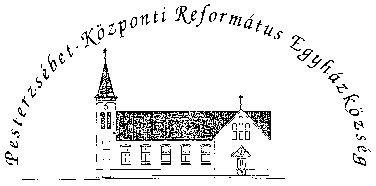 Pesterzsébet-Központi Református Egyházközség1204 Budapest, Ady E. u. 81.Tel/Fax: 283-0029www.pkre.hu1893-2014